Утверждаю ______________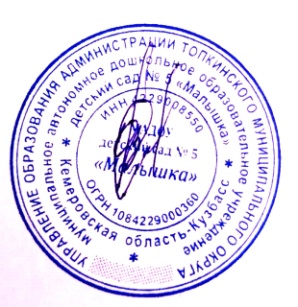 заведующий МАДОУ д/с  №  5«Малышка» О.В. ШамиловаТЕХНОЛОГИЧЕСКАЯ КАРТА № 283Наименование блюда : Каша рисовая молочная жидкаяНаименование сборника рецептур: Сборник технологических нормативов, рецептур блюд и кулинарных изделий для дошкольных организаций и детских оздоровительных учреждений, под общей редакцией профессора А.Я.Перевалова, «Уральский региональный центр питания»,  6-ое издание, переработанное и дополненное, 2012 г.Выход : 1000Технология приготовления: в кипящую воду кладут йодированную соль, сахар, всыпают перебранный и промытый рис и варят, слегка помешивая около 20 минут при слабом кипении, до размягчения. Добавляют горячее молоко и продолжают варить кашу при слабом кипении до загустения, затем упаривают при закрытой крышке на водяной бане. Непосредственно перед отпуском заправляют растопленным сливочным маслом.Температура подачи: 65 0 ССрок реализации : не более одного часа с момента приготовления.Требования к качеству : консистенция текучая, жидкая, однородная, крупа мягкая. Цвет белый. Не допускаются посторонние привкусы и запахи.Утверждаю ______________заведующий МАДОУ д/с  №  5«Малышка» О.В. ШамиловаТЕХНОЛОГИЧЕСКАЯ КАРТА № 114Наименование блюда :  Сыр сычужный твердый порциямиНаименование сборника рецептур: Сборник технологических нормативов, рецептур блюд и кулинарных изделий для дошкольных организаций и детских оздоровительных учреждений, под общей редакцией профессора А.Я.Перевалова, «Уральский региональный центр питания»,  6-ое издание, переработанное и дополненное, 2012 г.Выход : 100Технология приготовления: к твердым сычужным сырам относятся: костромской, российский, голландский и тд. Сыр сычужный твердый с жирностью не более 55% (по сухому веществу) разрезают на крупные куски, очищают от наружного покрытия и нарезают ломтиками прямоугольной, квадратной, треугольной или другой формы толщиной 2-3мм. Подготовку сыра производят не ранее, чем за 30-40мин. до отпуска и хранят его в холодильнике.Температура подачи : 120ССрок реализации : не более часа с момента приготовления.Требования к качеству : форма нарезки сохранена. Цвет, вкус и запах соответствуют используемому продукту.Утверждаю ______________заведующий МАДОУ д/с  №  5«Малышка» О.В. ШамиловаТЕХНОЛОГИЧЕСКАЯ КАРТА № 506Наименование блюда :  Чай с лимономНаименование сборника рецептур: Сборник технологических нормативов, рецептур блюд и кулинарных изделий для дошкольных организаций и детских оздоровительных учреждений, под общей редакцией профессора А.Я.Перевалова, «Уральский региональный центр питания»,  6-ое издание, переработанное и дополненное, 2012 г.Выход : 200Технология приготовления: в стакан наливают заварку чая, кладут сахар, ломтик лимона, заливают кипящей водой.Температура подачи : 650ССрок реализации : не более часа с момента приготовления.Требования к качеству : аромат и вкус напитка характерный для сорта чая, имеет вкус лимона. Прозрачный. Цвет коричневый. Если чай не прозрачен и тусклого цвета, значит он не правильно заварен. Утверждаю ______________заведующий МАДОУ д/с  №  5«Малышка» О.В. ШамиловаТЕХНОЛОГИЧЕСКАЯ КАРТА № 107Наименование блюда : Бутерброды с маслом (1-й вариант)Наименование сборника рецептур: Сборник технологических нормативов, рецептур блюд и кулинарных изделий для дошкольных организаций и детских оздоровительных учреждений, под общей редакцией профессора А.Я.Перевалова, «Уральский региональный центр питания»,  6-ое издание, переработанное и дополненное, 2012 г.Выход : 40Технология приготовления:  размягченное масло наносят на хлеб и наносят рисунок с помощью специального ножа.Хранят не более 15 мин. при температуре 60С.Требования к качеству : бутерброды красиво оформлены, вкус и аромат соответствует свежему маслу, поверхность не заветрена.Утверждаю ______________заведующий МАДОУ д/с  №  5«Малышка» О.В. ШамиловаТЕХНОЛОГИЧЕСКАЯ КАРТА № 532Наименование блюда :  Соки овощные, фруктовые и ягодныеНаименование сборника рецептур: Сборник технологических нормативов, рецептур блюд и кулинарных изделий для дошкольных организаций и детских оздоровительных учреждений, под общей редакцией профессора А.Я.Перевалова, «Уральский региональный центр питания»,  6-ое издание, переработанное и дополненное, 2012 г.  Сок яблочныйСок абрикосовый Сок апельсиновыйСок сливовый                                                                                     Сок томатныйСок морковныйВыход : 100Технология приготовления: сок, выпускаемый промышленностью, разливают в стаканы непосредственно перед отпуском.Температура подачи : 14 0 ССрок реализации : не более одного часа с момента приготовленияТребования к качеству : внешний вид, консистенция, цвет, вкус, запах приятные, соответствующие виду сока, без порочащих признаков.Утверждаю ______________заведующий МАДОУ д/с  №  5«Малышка» О.В. ШамиловаТЕХНОЛОГИЧЕСКАЯ КАРТА № 133Наименование блюда : Икра свекольная или морковнаяНаименование сборника рецептур: Сборник технологических нормативов, рецептур блюд и кулинарных изделий для дошкольных организаций и детских оздоровительных учреждений, под общей редакцией профессора А.Я.Перевалова, «Уральский региональный центр питания»,  6-ое издание, переработанное и дополненное, 2012 г.*Масса вареный очищенных овощейВыход : 100Технология приготовления: свеклу или морковь отваривают, очищают от кожицы и измельчают. Лук репчатый шинкуют и пассеруют, в конце пассерования добавляют томатное пюре. Измельченные овощи соединяют с пассерованным луком, добавляют йодированную соль, лимонную кислоту, сахар, прогревают и охлаждают. Отпускают 50–100 г на порцию. Температура подачи :140 ССрок реализации : не более одного часа с момента приготовления.Требования к качеству : консистенция густая, однородная. Цвет свекольной икры малиново-красный, морковной – оранжевый. Вкус и запах продуктов, входящих в блюдо. Утверждаю ______________заведующий МАДОУ д/с  №  5«Малышка» О.В. ШамиловаТЕХНОЛОГИЧЕСКАЯ КАРТА № 142Наименование блюда :  Борщ с капустой и картофелемНаименование сборника рецептур: Сборник технологических нормативов, рецептур блюд и кулинарных изделий для дошкольных организаций и детских оздоровительных учреждений, под общей редакцией профессора А.Я.Перевалова, «Уральский региональный центр питания»,  6-ое издание, переработанное и дополненное, 2012 г.*Расчет химического состава проводился по капусте свежейВыход : 1000Технология приготовления: картофель нарезают брусочками, остальные овощи – соломкой, лук – полукольцами или мелкой рубкой. Свеклу отваривают целиком в кожуре, очищают, нарезают соломкой. Морковь и лук пассеруют при температуре 110 0 С с добавлением бульона. В кипящий бульон закладывают свежую тонко нашинкованную капусту и доводят до кипения, варят 10 мин, затем закладывают картофель и подготовленную свеклу, коренья и лук, варят до готовности овощей. За 5 мин до готовности борщ заправляют йодированной солью, сахаром, раствором лимонной кислоты. За 1-2 мин добавляют лавровый лист и сметану, доводят до кипения. При использовании квашеной капусты ее вводят в тушеном виде после того, как картофель варят до размягчения. Для тушения капусту перебирают, кислую промывают в холодной воде, отжимают, измельчают, кладут в сотейник, добавляют бульон (20-25% от массы капусты), и тушат вначале на сильном, затем на слабом нагреве до мягкости, периодически помешивая.Температура подачи: 75 0 С.                                                                                                                                                                  Срок реализации : не более трех часов с момента приготовления.Требования к качеству : на поверхности блестки жира  светло-желтого цвета. Овощи аккуратно нашинкованы, нарезка  сохранилась, консистенция мягкая.  Вкус сладко-кисловатый. Запах свойственный вареным овощам. Не допускается привкус и запах сырой свеклы и пареных овощей.Утверждаю ______________заведующий МАДОУ д/с  №  5«Малышка» О.В. ШамиловаТЕХНОЛОГИЧЕСКАЯ КАРТА № 351Наименование блюда :Рыба, запеченная с картофелем по-русскиНаименование сборника рецептур: Сборник технологических нормативов, рецептур блюд и кулинарных изделий для дошкольных организаций и детских оздоровительных учреждений, под общей редакцией профессора А.Я.Перевалова, «Уральский региональный центр питания»,  6-ое издание, переработанное и дополненное, 2012 г.Выход : 240Технология приготовления: порционные куски сырой рыбы, нарезанные под углом в 30о из филе с кожей без костей, посыпают йодированной солью, кладут кожей вниз в смазанную маслом (2 г от нормы) сковороду, сверху кладут ломтики отварного картофеля, заливают белым (на рыбном бульоне из пищевых отходов рыбы или воде) соусом, поливают сливочным маслом, посыпают сухарями и запекают в жарочном шкафу при температуре 240–250 оС в течение 30–40 мин.Температура подачи : 65 0 ССрок реализации : не более трех часов с момента приготовления.Требования к качеству : на поверхности изделия – слегка подрумяненная корочка, соус загустел, но не высох. Блюдо сочное, рыба и гарнир – белого цвета, не пригоревшие, не присохшие к посуде. Вкус и запах соответствуют виду рыбы. Не допустимы посторонние запахи и привкусы.Утверждаю ______________заведующий МАДОУ д/с  №  5«Малышка» О.В. ШамиловаТЕХНОЛОГИЧЕСКАЯ КАРТА № 521Наименование блюда : Компот из свежих плодов или ягодНаименование сборника рецептур: Сборник технологических нормативов, рецептур блюд и кулинарных изделий для дошкольных организаций и детских оздоровительных учреждений, под общей редакцией профессора А.Я.Перевалова, «Уральский региональный центр питания»,  6-ое издание, переработанное и дополненное, 2012 г.Выход : 200Технология приготовления: яблоки перебирают, удаляют семенные гнезда, нарезают дольками. Варят при слабом кипении не более 5-6 минут. Черешню или вишню перебирают, удаляют плодоножки, моют, закладывают в горячий сироп и доводят до кипения. Для сахарного сиропа: в горячей воде растворяют сахар, доводят до кипения, проваривают 10-12 минут и процеживают.Готовый компот охлаждают, разливают в стаканы, предварительно разложив туда ягоды.Температура подачи : 14 0ССрок реализации : не более одного часа  с момента приготовления.Требования к качеству : вкус и запах кисло-сладкий  с ароматом  фруктов, из которых приготовлен компот. Цвет – светлый (для яблок), розовый (для черешни и вишни) различной степени интенсивности. Консистенция жидкая с наличием вареных плодов или ягод.Утверждаю ______________заведующий МАДОУ д/с  №  5«Малышка» О.В. ШамиловаТЕХНОЛОГИЧЕСКАЯ КАРТА № 122Наименование блюда :  Хлеб пшеничныйНаименование сборника рецептур: Сборник технологических нормативов, рецептур блюд и кулинарных изделий для дошкольных организаций и детских оздоровительных учреждений, под общей редакцией профессора А.Я.Перевалова, «Уральский региональный центр питания»,  6-ое издание, переработанное и дополненное, 2012 г.Выход : 100Технология приготовления: нарезают хлеб непосредственно перед подачей на стол.Требования к качеству : форма нарезки сохранена. Цвет, вкус, запах пшеничного хлеба.Утверждаю ______________заведующий МАДОУ д/с  №  5«Малышка» О.В. ШамиловаТЕХНОЛОГИЧЕСКАЯ КАРТА № 123Наименование блюда :  Хлеб ржанойНаименование сборника рецептур: Сборник технологических нормативов, рецептур блюд и кулинарных изделий для дошкольных организаций и детских оздоровительных учреждений, под общей редакцией профессора А.Я.Перевалова, «Уральский региональный центр питания»,  6-ое издание, переработанное и дополненное, 2012 г.Выход : 100Технология приготовления: нарезают хлеб непосредственно перед подачей на стол.Требования к качеству : форма нарезки сохранена. Цвет, вкус, запах ржаного хлеба.Утверждаю ______________заведующий МАДОУ д/с  №  5«Малышка» О.В. ШамиловаТЕХНОЛОГИЧЕСКАЯ КАРТА № 435Наименование блюда :Капуста тушенаяНаименование сборника рецептур: Сборник технологических нормативов, рецептур блюд и кулинарных изделий для дошкольных организаций и детских оздоровительных учреждений, под общей редакцией профессора А.Я.Перевалова, «Уральский региональный центр питания»,  6-ое издание, переработанное и дополненное, 2012 г.Выход : 100Технология приготовления: нарезанную соломкой свежую капусту кладут в котел слоем 300 мм, добавляют воду (20–30% к массе сырой капусты), растопленное сливочное масло и тушат до полуготовности при помешивании. Затем добавляют пассерованный, нарезанные соломкой морковь, сырую петрушку, репчатый лук, предварительно бланшированный, и тушат до готовности 40 – 45 минут. За 10 минут до конца тушения капусту заправляют йодированной солью, сахаром, подсушенной мукой, растертой со сливочным масло и разведенной в небольшом количестве воды.Температура подачи : 65 0 ССрок реализации : не более одного часа с момента приготовления.Требования к качеству :овощи должны иметь кусочки одинаковой формы и размера. Консистенция мягкая, сочная, у капусты допускается упругая. Вкус – кисло-сладкий. Цвет – коричневый. Утверждаю ______________заведующий МАДОУ д/с  №  5«Малышка» О.В. ШамиловаТЕХНОЛОГИЧЕСКАЯ КАРТА № 514Наименование блюда :  Кофейный напиток с молокомНаименование сборника рецептур: Сборник технологических нормативов, рецептур блюд и кулинарных изделий для дошкольных организаций и детских оздоровительных учреждений, под общей редакцией профессора А.Я.Перевалова, «Уральский региональный центр питания»,  6-ое издание, переработанное и дополненное, 2012 г.Выход : 200Технология приготовления: наливают посуду в воду, доводят до кипения, всыпают кофейный напиток. Дают отстояться в течении 5 минут, после чего процеживают, добавляют сахар, горячее молоко и вновь доводят до кипения.Температура подачи : 65 0 ССрок реализации : не более одного часа с момента приготовленияТребования к качеству : цвет напитка светло-коричневый, аромат присущий кофейному напитку и молоку, вкус сладкий.Утверждаю ______________заведующий МАДОУ д/с  №  5«Малышка» О.В. ШамиловаТЕХНОЛОГИЧЕСКАЯ КАРТА № 591Наименование блюда :  Творожники песочныеНаименование сборника рецептур: Сборник технологических нормативов, рецептур блюд и кулинарных изделий для дошкольных организаций и детских оздоровительных учреждений, под общей редакцией профессора А.Я.Перевалова, «Уральский региональный центр питания»,  6-ое издание, переработанное и дополненное, 2012 г.Выход : 50Технология приготовления: изготовление песочного п/ф: масло сливочное, сахар, яйцо, соду, йодированную соль, эссенцию перемешивают в течении 20-30мин. до получения однородной массы. Песочное тесто должно иметь гладкую поверхность без комочков и непромеса, цвет от светло-желтого, приятный запах и легкий аромат без эссенции. Приготовление фарша: творог и сметану взбивают в взбивательной машине при малом числе оборотов в течении 5-7 минут, до однородной массы. Во взбивательную машину добавляют муку, яйца, сахар и взбивают еще 10минут, в конце взбивания добавляют ванилин. Готовое песочное тесто развешивают по 33гр, и раскатывают в круглые лепешки. На  середину лепешки раскладывают творожный фарш (25гр). Края лепешки накладывают друг на друга. Сформированное изделие выпекают 10-15 минут при температуре 230-2500С Температура подачи: 65 0 С.Срок реализации : не более трех часов с момента приготовления.Требования к качеству : форма полукруглая, мякиш – хорошо пористый, рассыпчатый, светло-коричневый. Фарш – сочный, без комков.Наименование продуктовМасса, гМасса, гХимический состав, гХимический состав, гХимический состав, гХимический состав, гХимический состав, гХимический состав, гЭнерг.ценность, ккалНаименование продуктовБруттоНеттоБББЖЖУНаименование продуктовБруттоНеттоВсегоВсегов т.ч. живВсегов т.ч. растКрупа рисовая154154Молоко590590Вода 290290Сахар2525Масса каши-960Масло сливочное2525Итого :Итого :Итого :Итого :27,7317,1145,171,54162,481181,04Витамины, мгВитамины, мгВитамины, мгМинеральные в-ва,  мгМинеральные в-ва,  мгВ1В 2ССаFe0,320,937,67718,022,26НаименованиепродуктовМасса, гМасса, гХимический состав, гХимический состав, гХимический состав, гХимический состав, гХимический состав, гЭнерг.ценность, ккалНаименованиепродуктовБруттоНеттоБЖУНаименованиепродуктовБруттоНеттоВсегов т.ч. живВсегов т.ч. растУСыр сычужный твердый с жирностью не более 55%101100Итого: ( по костромскому)--25,6025,6025,100,000,00343,00Витамины, мгВитамины, мгВитамины, мгМинеральные в-ва,  мгМинеральные в-ва,  мгВ1В 2ССаFe0,030,360,70900,000,90НаименованиепродуктовМасса, гМасса, гХимический состав, гХимический состав, гХимический состав, гХимический состав, гХимический состав, гЭнерг.ценность, ккалНаименованиепродуктовБруттоНеттоБЖУНаименованиепродуктовБруттоНеттоВсегов т.ч. живВсегов т.ч. растУЧай - заварка5050Вода 150150Сахар 1515Лимон 87Итого :--0,060,000,010,0115,2562,50Витамины, мгВитамины, мгВитамины, мгМинеральные в-ва,  мгМинеральные в-ва,  мгВ1В 2ССаFe0,000,002,802,920,91Наименование продуктовМасса, гМасса, гХимический составХимический составХимический составХимический составХимический составЭнерг.ценностьккалНаименование продуктовБруттоНеттоББЖЖУЭнерг.ценностьккалНаименование продуктовБруттоНеттоВсегов т.ч. живВсеговт.ч. растУЭнерг.ценностьккалМасло сливочное      или шоколадное     или фруктовое202020202020Хлеб пшеничный2020Итого : (по яблокам)Итого : (по яблокам)Итого : (по яблокам)1,620,1016,660,1610,00196,42Витамины, мгВитамины, мгВитамины, мгМинеральные в-ва, мгМинеральные в-ва, мгВ 1В 2ССаF e0,020,030,006,400,26НаименованиепродуктовМасса, гМасса, гХимический состав, гХимический состав, гХимический состав, гХимический состав, гХимический состав, гЭнерг.ценность, ккалНаименованиепродуктовБруттоНеттоБЖУНаименованиепродуктовБруттоНеттоВсегов т.ч. живВсегов т.ч. растУСок яблочный100100Итого :Итого :Итого :0,500,000,100,1010,146,00Сок абрикосовый100100Итого:Итого:Итого:0,500,000,000,0012,755,00Сок апельсиновый100100Итого :Итого :Итого :0,700,000,100,1013,260,00Сок сливовый100100Итого :Итого :Итого :0,300,000,100,1015,268,00Сок томатный100100Итого :Итого :Итого :1,000,000,100,102,918,00Сок морковный100100Итого :Итого :Итого :1,100,000,100,1012,6056,00Витамины, мгВитамины, мгВитамины, мгМинеральные в-ва,  мгМинеральные в-ва,  мгВ1В 2ССаFe0,010,012,007,000,20Витамины, мгВитамины, мгВитамины, мгМинеральные в-ва,  мгМинеральные в-ва,  мгВ1В 2ССаFe0,020,044,0020,000,20Витамины, мгВитамины, мгВитамины, мгМинеральные в-ва,  мгМинеральные в-ва,  мгВ1В 2ССаFe0,040,024,0018,000,30Витамины, мгВитамины, мгВитамины, мгМинеральные в-ва,  мгМинеральные в-ва,  мгВ1В 2ССаFe0,010,014,0010,000,30Витамины, мгВитамины, мгВитамины, мгМинеральные в-ва,  мгМинеральные в-ва,  мгВ1В 2ССаFe0,030,031,007,000,70Витамины, мгВитамины, мгВитамины, мгМинеральные в-ва,  мгМинеральные в-ва,  мгВ1В 2ССаFe0,010,023,0019,000,60НаименованиепродуктовМасса, гМасса, гХимический состав, гХимический состав, гХимический состав, гХимический состав, гХимический состав, гЭнерг.ценность, ккалНаименованиепродуктовБруттоНеттоБЖУНаименованиепродуктовБруттоНеттоВсегов т.ч. живВсегов т.ч. растУСвекла свежая9675* или морковь9475*Лук репчатый2118Томатное пюре2828Масло растительное88Лимонная кислота0,450,45Сахар1,21,2Итого (по свекле) :Итого (по свекле) :Итого (по свекле) :1,400,007,537,536,31118,94Витамины, мгВитамины, мгВитамины, мгМинеральные в-ва,  мгМинеральные в-ва,  мгВ1В 2ССаFe0,030,036,3036,591,54Наименование продуктовМасса, гМасса, гХимический состав, гХимический состав, гХимический состав, гХимический состав, гХимический состав, гХимический состав, гЭнерг.ценность, ккалНаименование продуктовБруттоНеттоБББЖЖУНаименование продуктовБруттоНеттоВсегоВсегов т.ч. живВсегов т.ч. растСвекла 200160Капуста свежая*      или квашеная100868060Картофель 10780Морковь6350Лук репчатый4840Масло растительное2020Сахар 1010Томатное пюре3030Бульон
    или вода800800Итого :Итого :Итого :Итого :7,110,0020,5520,5544,97406,27Витамины, мгВитамины, мгВитамины, мгМинеральные в-ва,  мгМинеральные в-ва,  мгВ1В 2ССаFe0,180,1853,55119,094,40НаименованиепродуктовМасса, гМасса, гХимический состав, гХимический состав, гХимический состав, гХимический состав, гХимический состав, гЭнерг.ценность, ккалНаименованиепродуктовБруттоНеттоБЖУНаименованиепродуктовБруттоНеттоВсегов т.ч. живВсегов т.ч. растУТреска*9885    или минтай*9785Масса готовой рыбы-70Картофель 161117**Масло сливочное6,56,5Соус белый на рыбном бульоне8080Сухари33Итого:Итого:Итого:16,5213,569,070,5625,70250,51Витамины, мгВитамины, мгВитамины, мгМинеральные в-ва,  мгМинеральные в-ва,  мгВ1В 2ССаFe0,200,1411,5431,541,16Наименование продуктовМасса, гМасса, гХимический составХимический составХимический составХимический составХимический составЭнерг.ценностьккалНаименование продуктовБруттоНеттоББЖЖУЭнерг.ценностьккалНаименование продуктовБруттоНеттоВсегов т.ч. живВсеговт.ч. растУЭнерг.ценностьккалЯблоки 45,440Вода 172172Черешня или вишня 42,240         или слива44,440         или абрикосы46,640Вода 162162Сахар 1515Кислота лимонная0,20,2Итого : (по яблокам)Итого : (по яблокам)Итого : (по яблокам)0,480,000,280,2814,0760,68Витамины, мгВитамины, мгВитамины, мгМинеральные в-ва, мгМинеральные в-ва, мгВ 1В 2ССаF e0,020,012,6014,860,44НаименованиепродуктовМасса, гМасса, гХимический состав, гХимический состав, гХимический состав, гХимический состав, гХимический состав, гЭнерг.ценность, ккалНаименованиепродуктовБруттоНеттоБЖУНаименованиепродуктовБруттоНеттоВсегов т.ч. живВсегов т.ч. растУХлеб пшеничный формовой100100Итого :--7,600,000,800,8049,20235,00Витамины, мгВитамины, мгВитамины, мгМинеральные в-ва,  мгМинеральные в-ва,  мгВ1В 2ССаFe0,110,030,0020,001,10НаименованиепродуктовМасса, гМасса, гХимический состав, гХимический состав, гХимический состав, гХимический состав, гХимический состав, гЭнерг.ценность, ккалНаименованиепродуктовБруттоНеттоБЖУНаименованиепродуктовБруттоНеттоВсегов т.ч. живВсегов т.ч. растУХлеб ржаной формовой100100Итого :--6,600,001,201,2033,40174,00Витамины, мгВитамины, мгВитамины, мгМинеральные в-ва,  мгМинеральные в-ва,  мгВ1В 2ССаFe0,180,080,0035,003,90НаименованиепродуктовМасса, гМасса, гХимический состав, гХимический состав, гХимический состав, гХимический состав, гХимический состав, гЭнерг.ценность, ккалНаименованиепродуктовБруттоНеттоБЖУНаименованиепродуктовБруттоНеттоВсегов т.ч. живВсегов т.ч. растУКапуста белокочанная свежая131,3105  или капуста квашеная128,690Масло сливочное4,54,5Морковь55Петрушка2,72,7Лук репчатый7,17,1Томат-пюре88Мука пшеничная1,21,2Сахар33Итого: (по капусте свежей)Итого: (по капусте свежей)Итого: (по капусте свежей)2,110,4013,430,1333,0476,46Витамины, мгВитамины, мгВитамины, мгМинеральные в-ва,  мгМинеральные в-ва,  мгВ1В 2ССаFe0,090,073,4024,240,76НаименованиепродуктовМасса, гМасса, гХимический состав, гХимический состав, гХимический состав, гХимический состав, гХимический состав, гЭнерг.ценность, ккалНаименованиепродуктовБруттоНеттоБЖУНаименованиепродуктовБруттоНеттоВсегов т.ч. живВсегов т.ч. растУКофейный напиток22Молоко 100100Вода 120120Сахар 1515Итого :--2,792,790,040,0019,8090,56Витамины, мгВитамины, мгВитамины, мгМинеральные в-ва,  мгМинеральные в-ва,  мгВ1В 2ССаFe0,030,071,00113,800,14Наименование продуктовМасса, гМасса, гХимический состав, гХимический состав, гХимический состав, гХимический состав, гХимический состав, гХимический состав, гЭнерг.ценность, ккалНаименование продуктовБруттоНеттоБББЖЖУНаименование продуктовБруттоНеттоВсегоВсегов т.ч. живВсегов т.ч. растМука в/с17,517,5Масло сливочное 7,57,5Яйцо 1/6шт2,5Сахар44Сметана 1,51,5Масса теста-33Мука в/с2,52,5Сахар 3,53,5Яйцо 1,16шт2,5Творог 16,516,5Ванилин  0,020,02Натрий двууглекислый0,070,07Эссенция 0,070,07Соль йодированная 0,040,04Масса фарша-25Масса п/ф-58Масса готового изделия-50Итого :Итого :Итого :Итого :5,353,1910,140,2622,08201,40Витамины, мгВитамины, мгВитамины, мгМинеральные в-ва,  мгМинеральные в-ва,  мгВ1В 2ССаFe0,040,080,0233,580,49